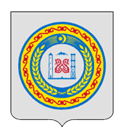 проектЧЕЧЕНСКАЯ РЕСПУБЛИКА		ШАЛИНСКИЙ МУНИЦИПАЛЬНЫЙ РАЙОНАДМИНИСТРАЦИЯ МЕСКЕР-ЮРТОВСКОГО СЕЛЬСКОГО ПОСЕЛЕНИЯМЕСКЕР ЭВЛАН АДМИНИСТРАЦИ ШЕЛАН МУНИЦИПАЛЬНИ К1ОШТАННОХЧИЙН РЕСПУБЛИКАН ПОСТАНОВЛЕНИЕ от 00.00.2022 г.	                  				№ 00с. Мескер-юртОб утверждении муниципальной программы «Противодействие коррупции в Мескер-Юртовском сельском поселении на 2022-2024 годы»В целях обеспечения защиты прав и законных интересов граждан, общества и государства от коррупции, устранения причин и условий, порождающих коррупцию на территории Мескер –Юртовского поселения, в соответствии с Федеральным законом от 06.10.2003 №131-ФЗ «Об общих принципах организации местного самоуправления в Российской Федерации», Федеральным законом от 25 декабря 2008 года №273-ФЗ «О противодействии коррупции», администрация Мескер-Юртовского сельского поселенияПОСТАНОВЛЯЕТ:Утвердить прилагаемую муниципальную программу «Противодействие коррупции в Мескер-Юртовском сельском поселении на 2022-2024 годы».2.  Настоящее постановление обнародовать на официальном информационном сайте администрации Мескер-Юртовского сельского поселения в сети «Интернет» (адрес сайта http://wwwmesker-yrt.ru ).3. Постановление вступает в силу со дня его официального опубликования. 4. Контроль за исполнением настоящего постановления оставляю за собой. Глава администрации                                      Б.В.ЮсуповМуниципальная программа «Противодействие коррупции в Мескер-Юртовском сельском поселении на 2022-2024 годы»Паспорт программы1. Содержание проблемы и обоснование необходимости ее принятияНеобходимость реализации Программы обусловлена современным состоянием и уровнем коррупции. Коррупция как явление относится к числу наиболее опасных негативных социальных факторов, приводящих к разрушению и ослаблению всех государственных институтов. Негативные последствия коррупции выражаются в ресурсных и временных затратах для граждан и организаций, существовании теневой экономики, неэффективности управления, утрате доверия к органам власти и управления.Необходимо и в дальнейшем обеспечивать контроль за соблюдением муниципальными служащими обязанностей, ограничений и запретов, связанных с муниципальной службой, требований к служебному поведению, разъяснять муниципальным служащим администрации Мескер-Юртовского сельского поселения положения законодательства Российской Федерации о противодействии коррупции, в том числе об ответственности юридических лиц за коррупционные правонарушения в соответствии с Кодексом Российской Федерации об административных правонарушениях, а также о наиболее часто встречающихся ошибках при заполнении муниципальными служащими сведений о доходах и расходах.Формирование в общественном сознании отношения к коррупции как к общественному, человеческому пороку, а не только как к преступлению, является одной из важных мер антикоррупционной деятельности. Планируется дальнейшее увеличение в средствах массовой информации объема информации, содействующей диалогу власти с гражданскими сообществами по вопросам экономических, социально-культурных преобразований, активному гражданскому участию, эффективному общественному контролю.В целях эффективного решения задач по вопросам противодействия коррупции необходимо объединение усилий институтов гражданского общества, координации деятельности органов местного самоуправления, бюджетных учреждений и организаций. Для этого требуется программно-целевой подход, а также проведение организационных мероприятий в этом направлении. Реализация Программы должна способствовать решению как указанных, так и иных проблем антикоррупционной направленности на территории Автуринского сельского поселения.2. Цель и задачи ПрограммыЦель Программы – обеспечение защиты прав и законных интересов граждан, общества и государства от коррупции, устранение причин и условий, порождающих коррупцию, на территории Мескер-Юртовского сельского поселения.Задачи Программы:обеспечение правовых и организационных мер, направленных на предупреждение, выявление и последующее устранение причин коррупции;снижение административных барьеров при предоставлении органами местного самоуправления Мескер-Юртовского сельского поселения муниципальных услуг;совершенствование механизма контроля соблюдения ограничений и запретов, связанных с прохождением муниципальной службы;обеспечение открытости, гласности и прозрачности при осуществлении закупок товаров, работ, услуг для обеспечения муниципальных нужд;формирование антикоррупционного общественного сознания, нетерпимого отношения к проявлениям коррупции;противодействие коррупции в сферах, где наиболее высоки коррупционные риски.3. Сроки и этапы реализации ПрограммыРеализация Программы осуществляется с 2022 по 2024 годы в 1 этап.4. Перечень мероприятий ПрограммыПеречень основных мероприятий программы с указанием сроков исполнения, объемов и источников финансирования, в том числе по годам реализации, источникам финансирования приведен в приложении №1 к Программе.5. Механизм реализации программыМеханизм реализации программы основан на обеспечении достижения запланированных результатов и показателей эффективности реализации программы.Текущее управление и контроль реализации Программы осуществляет администрацияМескер-Юртовского сельского поселенияЕжегодно осуществляется оценка эффективности реализации программы путем сравнения фактически достигнутых значений целевых индикаторов с их плановыми значениями.6. Финансовое обеспечение ПрограммыФинансирование программы будет осуществляться из местного бюджета администрации Мескер-Юртовского сельского поселения.Объем расходов на осуществление мероприятий Программы из бюджета Мескер-Юртовского сельского поселения может ежегодно уточняться на основе анализа полученных результатов и исходя из утвержденных бюджетных ассигнований и лимитов бюджетных обязательств на очередной финансовый год.7. Управление реализацией Программы и контроль за ходом ее исполненияТекущее управление и контроль за реализацией Программы осуществляет администрация Мескер-Юртовского сельского поселения8. Оценка эффективности реализации ПрограммыОценка эффективности реализации Программы осуществляется по итогам ее исполнения за отчетный финансовый год и в целом после завершения ее реализации. Для оценки эффективности реализации Программы применяются целевые показатели (индикаторы), указанные в приложение №2 к Программе.Приложение № 1 к постановлению № 00 от 00.00.2022 г.Перечень мероприятий Программы «Противодействие коррупции в Мескер-Юртовском сельском поселении на 2022-2024 годы»Приложение № 2 к постановлению № 00 от 00.00.2022 г.Целевые индикаторы Программы «Противодействие коррупции в Мескер-Юртовском сельском поселении на 2022-2024 годы»Наименование Программымуниципальная программа «Противодействие коррупции в Мескер-Юртовском муниципальном районе на 2022-2024 годы» (далее – Программа)Основание для разработки ПрограммыФедеральный закон от 25.12.2008 №273-ФЗ «О противодействии коррупции»; Федеральный закон от 6.10.2003 №131-ФЗ «Об общих принципах организации местного самоуправления в Российской Федерации»; Закон Чеченской Республики от 21.05.2009 №36-РЗ «О противодействии коррупции в Чеченской Республике»Разработчик Программыадминистрация Мескер-Юртовского сельского поселенияИсполнители Программыадминистрация Мескер-Юртовского сельского поселенияЦель Программыобеспечение защиты прав и законных интересов граждан, общества и государства от коррупции, устранение причин и условий, порождающих коррупцию в Мескер-Юртовском сельском поселенииЗадачи Программыобеспечение правовых и организационных мер, направленных на предупреждение, выявление и последующее устранение причин коррупции; снижение административных барьеров при предоставлении государственных и муниципальных услуг; совершенствование механизма контроля соблюдения ограничений и запретов, связанных с прохождением муниципальной службы; обеспечение открытости, гласности и прозрачности при осуществлении закупок товаров, работ, услуг для обеспечения муниципальных нужд; формирование антикоррупционного общественного сознания, нетерпимого отношения к проявлениям коррупции; противодействие коррупции в сферах, где наиболее высоки коррупционные рискиСроки и этапы реализации Программы2022-2024 годы в 1 этапОжидаемые конечные результаты реализации ПрограммыРеализация мероприятий Программы позволит достичь следующих показателей: доля устраненных коррупционных факторов в муниципальных правовых актах (проектах), прошедших антикоррупционную экспертизу, от общего числа выявленных коррупционных факторов – 100%; доля муниципальных служащих, представивших в установленный срок сведения о доходах, расходах, об имуществе и обязательствах имущественного характера, от общего числа муниципальных служащих, представляющих указанные сведения – 100%; уменьшение к 2021 году количества муниципальных служащих (руководителей муниципальных учреждений), привлеченных к дисциплинарной ответственности за нарушение требований антикоррупционного законодательства, на 70% (к числу привлеченных к дисциплинарной ответственности в 2017 году); доля установленных фактов коррупции, от общего количества жалоб и обращений граждан, поступивших за отчетный период, – 0%; уровень удовлетворенности граждан качеством предоставления государственных и муниципальных услуг в МФЦ – 90%; количество публикаций и статей в средствах массовой информации по вопросам противодействия коррупции – 12Организация управления и контроль за исполнением Программытекущее управление и контроль реализации Программы осуществляет администрация Мескер-Юртовского сельского поселения№
п/пНаименование мероприятияИсполнители мероприятийСроки исполнения мероприятийОбъем финансового обеспечения (тыс. руб.)Объем финансового обеспечения (тыс. руб.)Объем финансового обеспечения (тыс. руб.)Объем финансового обеспечения (тыс. руб.)Источники финансового обеспеченияПолучатели средств№
п/пНаименование мероприятияИсполнители мероприятийСроки исполнения мероприятийВсегов том числе по годамв том числе по годамв том числе по годамИсточники финансового обеспеченияПолучатели средств№
п/пНаименование мероприятияИсполнители мероприятийСроки исполнения мероприятийВсего202220232024Источники финансового обеспеченияПолучатели средств1234566789Обеспечение правовых и организационных мер, направленных на предупреждение, выявление и последующее устранение причин коррупцииОбеспечение правовых и организационных мер, направленных на предупреждение, выявление и последующее устранение причин коррупцииОбеспечение правовых и организационных мер, направленных на предупреждение, выявление и последующее устранение причин коррупцииОбеспечение правовых и организационных мер, направленных на предупреждение, выявление и последующее устранение причин коррупцииОбеспечение правовых и организационных мер, направленных на предупреждение, выявление и последующее устранение причин коррупцииОбеспечение правовых и организационных мер, направленных на предупреждение, выявление и последующее устранение причин коррупцииОбеспечение правовых и организационных мер, направленных на предупреждение, выявление и последующее устранение причин коррупцииОбеспечение правовых и организационных мер, направленных на предупреждение, выявление и последующее устранение причин коррупцииОбеспечение правовых и организационных мер, направленных на предупреждение, выявление и последующее устранение причин коррупцииОбеспечение правовых и организационных мер, направленных на предупреждение, выявление и последующее устранение причин коррупции1.Проведение антикоррупционной экспертизы нормативных правовых актов органов местного самоуправления Мескер-Юртовском сельского и их проектовЗам. главы администрациипостоянно------2.Проведение заседаний комиссии по противодействию коррупцииПредседатель комиссии по противодействию коррупции1 раз в квартал------3.Анализ обращений граждан и организаций на наличие информации о фактах коррупции в органах местного самоуправления администрации Автуринского сельского поселения. При наличии в обращениях граждан информации о фактах коррупции со стороны муниципальных служащих администрации Мескер-Юртовского сельского поселения направление материалов в комиссию по урегулированию конфликта интересов и соблюдению требований к служебному поведению муниципальных служащих в администрации Мескер-Юртовского сельского поселенияГлавный специалист администрациипостоянно------4.Ежегодное повышение квалификации муниципальных служащих, в должностные обязанности которых входит участие в противодействии коррупции.Главный специалист администрации2022-2024 гг.30101010местный бюджетАдминистрация Мескер-Юртовского сельского поселенияСовершенствование механизма контроля соблюдения ограничений и запретов, связанных с прохождением муниципальной службыСовершенствование механизма контроля соблюдения ограничений и запретов, связанных с прохождением муниципальной службыСовершенствование механизма контроля соблюдения ограничений и запретов, связанных с прохождением муниципальной службыСовершенствование механизма контроля соблюдения ограничений и запретов, связанных с прохождением муниципальной службыСовершенствование механизма контроля соблюдения ограничений и запретов, связанных с прохождением муниципальной службыСовершенствование механизма контроля соблюдения ограничений и запретов, связанных с прохождением муниципальной службыСовершенствование механизма контроля соблюдения ограничений и запретов, связанных с прохождением муниципальной службыСовершенствование механизма контроля соблюдения ограничений и запретов, связанных с прохождением муниципальной службыСовершенствование механизма контроля соблюдения ограничений и запретов, связанных с прохождением муниципальной службыСовершенствование механизма контроля соблюдения ограничений и запретов, связанных с прохождением муниципальной службы5.Обеспечение контроля за соблюдением муниципальными служащими обязанностей, ограничений и запретов, связанных с муниципальной службой, требований к служебному поведениюГлавный специалист администрациипостоянно------6.Проведение сравнительного анализа сведений о доходах, расходах об имуществе и обязательствах имущественного характера, представленных главой администрации, муниципальными служащими, руководителями муниципальных учреждений, в целях выявления случаев неполноты и недостоверности таких сведений, установления фактов несоблюдения ими антикоррупционных стандартовГлавный специалист администрацииЕжегодно до 15 мая------7.Разъяснение муниципальным служащим Мескер-Юртовского сельского поселения положений законодательства Российской Федерации о противодействии коррупции, в том числе об ответственности юридических лиц за коррупционные правонарушения в соответствии с Кодексом Российской Федерации об административных правонарушениях, а также о наиболее часто встречающихся ошибках при заполнении муниципальными служащими сведений о доходах и расходахГлавный специалист администрацииежеквартально------8.Рассмотрение не реже одного раза в квартал вопросов правоприменительной практики по результатам вступивших в законную силу решений судов, арбитражных судов о признании недействительными нормативных правовых актов, незаконными решений и действий (бездействия) указанных органов, организаций и их должностных лиц в целях выработки и принятия мер по предупреждению и устранению причин выявленных нарушенийЗам. главы администрацииежеквартальноОбеспечение открытости, гласности и прозрачности при осуществлении закупок товаров, работ, услуг для обеспечения муниципальных нуждОбеспечение открытости, гласности и прозрачности при осуществлении закупок товаров, работ, услуг для обеспечения муниципальных нуждОбеспечение открытости, гласности и прозрачности при осуществлении закупок товаров, работ, услуг для обеспечения муниципальных нуждОбеспечение открытости, гласности и прозрачности при осуществлении закупок товаров, работ, услуг для обеспечения муниципальных нуждОбеспечение открытости, гласности и прозрачности при осуществлении закупок товаров, работ, услуг для обеспечения муниципальных нуждОбеспечение открытости, гласности и прозрачности при осуществлении закупок товаров, работ, услуг для обеспечения муниципальных нуждОбеспечение открытости, гласности и прозрачности при осуществлении закупок товаров, работ, услуг для обеспечения муниципальных нуждОбеспечение открытости, гласности и прозрачности при осуществлении закупок товаров, работ, услуг для обеспечения муниципальных нуждОбеспечение открытости, гласности и прозрачности при осуществлении закупок товаров, работ, услуг для обеспечения муниципальных нуждОбеспечение открытости, гласности и прозрачности при осуществлении закупок товаров, работ, услуг для обеспечения муниципальных нужд9.Обеспечение открытости, гласности и прозрачности при осуществлении закупок товаров, работ, услуг для обеспечения муниципальных нужд Мескер-Юртовском сельского поселения путем размещения в единой информационной системе информации о закупках муниципальных заказчиков – администрации Мескер-Юртовском сельского поселения;Контрактный управляющийПо мере необходимости Ежегодное составление отчета------Формирование антикоррупционного общественного сознания, нетерпимого отношения к проявлениям коррупцииФормирование антикоррупционного общественного сознания, нетерпимого отношения к проявлениям коррупцииФормирование антикоррупционного общественного сознания, нетерпимого отношения к проявлениям коррупцииФормирование антикоррупционного общественного сознания, нетерпимого отношения к проявлениям коррупцииФормирование антикоррупционного общественного сознания, нетерпимого отношения к проявлениям коррупцииФормирование антикоррупционного общественного сознания, нетерпимого отношения к проявлениям коррупцииФормирование антикоррупционного общественного сознания, нетерпимого отношения к проявлениям коррупцииФормирование антикоррупционного общественного сознания, нетерпимого отношения к проявлениям коррупцииФормирование антикоррупционного общественного сознания, нетерпимого отношения к проявлениям коррупцииФормирование антикоррупционного общественного сознания, нетерпимого отношения к проявлениям коррупции10.Информирование населения о выполнении мероприятий программыСекретарь комиссии по противодействию коррупцииЕжеквартальный отчет------11.Ведение раздела на официальном сайте администрации Мескер-Юртовского муниципального района «Противодействие коррупции»Зам. главы администрациипостоянно------12.Публикация статей на сайте и информационном стенде информации по вопросам противодействия коррупцииЗам. главы администрациипостоянно------ИТОГО:ИТОГО:ИТОГО:ИТОГО:30101010№
п/пНаименование показателя (индикатора)ед. изм.Значения показателейЗначения показателейЗначения показателейЗначения показателей№
п/пНаименование показателя (индикатора)ед. изм.2022 г. очередной год2023 г. первый год планового периода2024 г. второй год планового периодаОжидаемые конечные результаты реализации Программы1.Доля устраненных коррупционных факторов в муниципальных правовых актах (проектах), прошедших антикоррупционную экспертизу, от общего числа выявленных коррупционных факторов%1001001001002.Доля муниципальных служащих, представивших в установленный срок сведения о доходах, расходах, об имуществе и обязательствах имущественного характера от общего числа муниципальных служащих, представляющих указанные сведения%1001001001003.Уменьшение количества муниципальных служащих (руководителей муниципальных учреждений), привлеченных к дисциплинарной ответственности за нарушение требований антикоррупционного законодательства (к числу привлеченных к дисциплинарной ответственности в 2018 году)%406070704.Уровень удовлетворенности граждан качеством предоставления государственных и муниципальных услуг в МКУ МФЦ%85909090